   GROUP Assignment: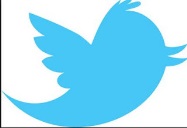 Discuss KEY WORDS with your group.  Put five of the most common KEY words on Post-It notes. Use Post-Its to help you make a poster that summarizes your article in a “TWEET” that has a minimum of 100-140 letters.Present TWEETS to class. 